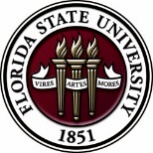 Upcoming Events Mark Your Calendars: Seminar in EOAS for those with Marine Interests – November 14With generous support from the Office of Proposal Development and the Office of Research. Angie Knapp (assistant professor) Earth, Ocean and Atmospheric Sciences Department Florida State University is hosting Debbie Bronk, who was the Ocean Sciences Section Head at NSF from 2012-2013, and the Division of Ocean Sciences Director at NSF from 2013-2015, as well as the President of the Association for the Sciences of Limnology and Oceanography (ASLO) from 2010-2012. She is currently the Moses D. Nunnally Distinguished Professor of Marine Science and Chair of the Department of Physical Sciences at the Virginia Institute of Marine Sciences (VIMS).  
Contact either Angie Knapp at anknapp@fsu.edu or Kate Herron at kherron2@fsu.edu if interested.Biological Science/Neuroscience Postdoctoral Mentoring Workshop and LunchNovember 14TH, 12:00 p.m. In KIN 2057Postdoctoral scholars and senior graduate students from all fields are invited to attend. Sandwiches will be served over the lunch hour during the workshops.  For questions, please contact Drs. Erminia Fardone  or Kay Jones.Below are the workshop dates through February 2017Similarities and Differences in the Job Campaign for Academia vs. Non-Academia Employment Settings [PFF/PFP/PIE]November 15, 2016, 3:30PMHonors, Scholars & Fellows House, room 3009Presenter: Amanda Sargent, Assistant Director, FSU Career CenterIn this workshop, students will become familiar with potential differences and similarities associated with the job acquisition process in academia versus those found outside the academy. Topics of discussion will include the search process, interviews, and negotiations. Refreshments will be provided by the Congress of Graduate Students.To register: https://fsu.qualtrics.com/SE/?SID=SV_dclysFTYLMNiwvPnew Postdoc policiesNew policies concerning postdocs that were presented at the New Postdoctoral Orientation in August 2016 are available at “Click Here”Funding Announcements FSU Postdoctoral Travel Awards – Now Accepting Applications by January 1, 2017 (for travel occurring Jan 1 – July 1, 2017)Eligibility:  Must be a postdoctoral scholar for at least 1 year prior to date of anticipated travel; can receive award only once during your training.Selection Process and Criteria:  Applications will be reviewed by an internal selection committee composed of faculty and PDA representatives. Your application will be ranked according to the priorities given above as well as your progress and professional productivity in your field as evaluated from your CV/biosketch and your advisor's letter of recommendation.Award: Successful applicants will receive up to $1000 to support their travel. Award notification will be made by one month following the application deadline. The recipients will be recognized at the Annual Postdoctoral Scholar Appreciation Symposium in September. This year's symposium will be September 22, 2017. Awardees and advisors are expected to attend the ceremony.Applications should be submitted through Fluid Review by 11:59 pm on January 1, 2017.See Details here - http://opda.fsu.edu/awards-and-fellowships/travel-awardsDepartment of Health and Human Services – HHS; Released November, 2016National Institutes of HealthNIH Blueprint Diversity Specialized Predoctoral to Postdoctoral Advancement in Neuroscience (D-SPAN) Award (F99/K00)Synopsis 1Description: The purpose of the NIH Blueprint Diversity Specialized Predoctoral to Postdoctoral Advancement in Neuroscience (D-SPAN) Award is to support a defined pathway across career stages for outstanding graduate students who are from diverse backgrounds underrepresented in neuroscience research. This two-phase award will facilitate completion of the doctoral dissertation and transition of talented graduate students to strong neuroscience research postdoctoral positions, and will provide career development opportunities relevant to their long-term career goal of becoming independent neuroscience researchers.http://www.grants.gov/web/grants/view-opportunity.html?oppId=289824NINDS Intends to Restructure its Support of Postdoctoral Researchers
The National Institutes of Neurological Disorders and Stroke (NINDS) announced on May 2nd that it, “intends to restructure its support of postdoctoral researchers by publishing two funding opportunity announcements (FOA) to solicit applications for support of postdoctoral research training and career development.” Estimated to start in December 2016, NINDS will only accept F32 applications from candidates who are within the time window that spans one year before, to one year after, entering their postdoctoral laboratory. NINDS also intends to issue a FOA to solicit K01 applications from candidates within the second through fourth year of cumulative postdoctoral research experience.New Announcement Regarding the Design of the F32 and Brain Initiative – Released September 23, 2016Note below a release for a special “version” of a F32 postdoctoral individual NRSA for those of you with neuroscience interests specifically.  Those of you without Neuro interests please keep reading too – part of this affects you too!BRAIN Initiative Fellows: Ruth L. Kirschstein National Research Service Award (NRSA) Individual Postdoctoral Fellowship (F32)
(RFA-MH-17-250)
National Institute of Mental Health
National Center for Complementary and Integrative Health
National Eye Institute
National Institute on Aging
National Institute on Alcohol Abuse and Alcoholism
National Institute of Biomedical Imaging and Bioengineering
Eunice Kennedy Shriver National Institute of Child Health and Human Development 
National Institute on Drug Abuse
National Institute on Deafness and Other Communication Disorders
National Institute of Neurological Disorders and Stroke
Application Receipt Date(s): March 15, 2017, by 5:00 PM local time of applicant organization. All types of non-AIDS applications allowed for this funding opportunity announcement are due on this date. No late applications will be accepted for this Funding Opportunity Announcement. Applicants are encouraged to apply early to allow adequate time to make any corrections to errors found in the application during the submission process by the due date. Although F32s have been around for a long time, this announcement uses some of the set-aside BRAIN Initiative money – this is good because it means they will likely fund some extra ones this year.  But more importantly, noted this new and very specific wording in the announcement:   “The integrated program of research and training supported by this FOA is intended for post doctorates who are early in their postdoctoral training period in a given laboratory or research environment, rather than for advanced post doctorates. Support for early postdoctoral training will maximize the training potential of this fellowship award. Given the interval when applications will be accepted (from 12 months prior to completing terminal degree requirements to 6 months after starting postdoctoral training), it is recognized that applicants are unlikely to have had the opportunity to generate preliminary data for the proposed project. Accordingly, while inclusion of preliminary data in the application is permissible, it is not expected.”   This reflects a fundamental shift in philosophy for awarding individual postdoctoral training awards.  Rather than waiting to be in your postdoctoral lab for a year or two before applying for an NRSA, the NIH wants trainees to apply immediately when they know where they are going.  Not all the institutes are at this point yet (I know that NINDS initiated this a few months ago), but in the next few years this will likely become the rule across all NIH institutes.  So please keep this is mind when you are nearing completion – and mentors you need to be aware of this too – especially if you are hiring early stage postdocs.Spring PIE Teaching Training Workshop/TA OrientationThe annual Spring PIE Teaching Training Workshop/TA Orientation is held the Friday of the first week of classes each spring. This workshop includes sessions that provide graduate and postdoctoral students with teaching policy training requirements as stated in the University-wide TA Standards along with best practices in grading, communicating with students, and Blackboard and technology usage. This TA training is delivered partly face-to-face and partly online via Blackboard, the centrally supported course management system at FSU. This abridged Spring TA training workshop is primarily offered to meet the needs of graduate and postdoctoral students who will be newly serving as a TA in the Spring or Summer of 2016 and others who were unable to attend the annual Fall PIE conference because of extenuating circumstances that have been documented by the graduate student's academic department (or the department that is appointing the student as a TA).Note: Postdocs who are needing teaching certifications but have not yet attended the “Program for Instructional Excellence” (PIE) Orientation are required to attend before serving as an independent instructor of record.  The next Orientation is listed below!The face-to-face portion of the spring 2017 PIE Teaching Training Workshop/TA Orientation will be held Friday, January 13th, 2017, 1:00pm-4:30pm in The Great Hall on the 4th floor of the Honors, Scholars and Fellows House.  Participants should click here to register to attend this face-to-face session!Please Note: Participants MUST also complete the ONLINE “University-wide Teaching Policy Training” modules on the PIE Blackboard website prior to this face-to-face Workshop/Orientation if they are required to complete the University-wide TA policy trainings in FERPA, FSU Academic Honor Policy, Sexual Harassment and Discrimination, and Americans with Disabilities Act (ADA). Any questions regarding what requirements a student/TA needs to fulfill should be directed to their academic department. Academic departments may consult the University-wide TA Standards. **Students should email us at pie-info@fsu.edu to request to be enrolled in these online trainings.Any questions can be directed to me at lliseno@admin.fsu.edu, pie-info@fsu.edu, or 850-645-7318.Howard Hughes Medical Institute: Launches New Program for Early-Career ScientistsSummary: New program aims to recruit and retain early-career scientists who are from gender, racial, ethnic, and other groups underrepresented in the life sciences, including those from disadvantaged backgrounds.Through an open competition, HHMI plans to select scientists early in their training to become Hanna H. Gray Fellows. Each fellow will receive funding for up to eight years, with mentoring and active involvement within the HHMI community. In this two-phase program, fellows will be supported from early postdoctoral training through several years of a tenure-track faculty position. In the first competition cycle, HHMI will select up to 15 fellows and invest a total of up to $25 million for their support over eight years.Eligibility:The program is open to individuals who are from gender, racial, ethnic, and other groups underrepresented in the life sciences at the career stages targeted by this program, including those from disadvantaged backgrounds.The program is open to applicants of any citizenship or nationality who have been accepted to join a laboratory as a postdoctoral researcher at a research institution located in the U.S. at the time of the application due date.Applicants must have a PhD and/or MD or equivalent awarded by the anticipated start of the grant term.Applicants can have no more than 12 months of postdoctoral research experience at the time of the application due date.Applicants may obtain more information at www.hhmi.org/HannaGrayFellows2017. The deadline for applications is February 15, 2017, at 3:00 PM (Eastern Time). Applications will be assessed by HHMI and distinguished scientists for scientific achievement in prior research experiences, attributes that demonstrate potential for a career as an independent scientist, and quality of training environment to be provided by the selected mentor. The final evaluation will include a scientific presentation to a panel of reviewers. The selection of fellows will be made by the end of September 2017 and grants can start as early as November 15, 2017, but no later than January 15, 2018.Fellowships Postdoctoral Scholar Career Development Travel Awards(Applications for travel from Jan 1 to July 1, 2017 are now open for registration)http://opda.fsu.edu/awards-and-fellowships/travel-awardsDeadline: January 1st, 2017NOAA Climate & Global Change: Postdoctoral Fellowship Programhttp://vsp.ucar.edu/cgc/how-postdoctorates-applyDeadline: January 6, 2017NOAA Sea Grant John A. Knauss Marine Policy Fellowshiphttp://seagrant.noaa.gov/FundingFellowships/KnaussFellowship/ProspectiveFellows.aspxDeadline: February 10, 2017Hanna H. Gray Fellows Programhttp://www.hhmi.org/programs/hanna-h-gray-fellows-programDeadline: February 15, 2017Research Training Groups in the Mathematical Sciences (RTG)https://www.nsf.gov/funding/pgm_summ.jsp?pims_id=5732&org=DMSDeadline: June 6, 2017Use the following databases to identify additional opportunities (click on the links) – Pivot, Foundation CenterJobsBelow is a sampling of open positions around the world.Assistant/Associate Professor – Department of Pathologyhttps://jobs.virginia.edu/applicants/jsp/shared/frameset/Frameset.jsp?time=1478708250984University of Virginia, Charlottesville, VAScientist – Job ID: 10347BRhttps://www.ga-careers.com/job/-/-/499/3397462?apstr=%26codes%3DIINDGeneral Atomics & Affiliated Companies, San Diego, CAAssistant/Associate Professor – Materials Science & Engineeringhttp://careers.umich.edu/job_detail/132537/asst_professorassoc_professorprofessorUniversity of Michigan, Ann Arbor, MISurface Scientist – Corporate Technology Materials Science Grouphttps://sjobs.brassring.com/TGWebHost/jobdetails.aspx?jobId=234564&JobReqLang=1&SiteId=5081&PartnerId=26164&source=Indeed.comValspar, Minneapolis, MNAssistant/Associate Professor – Department of Pharmacologyhttps://jobs.uic.edu/job-board/job-details?jobID=72596&job=assistant-associate-full-professor-department-of-pharmacologyUniversity of Illinois, Chicago, ILScientist II – Molecular Biology/Biochemistryhttps://takedapharm.taleo.net/careersection/10000/jobdetail.ftl?job=1602662&apstr=src=JB-10900Takeda Pharmaceuticals, Cambridge, MASubscribe to receive personalized job announcement emails: 
http://florida state.biocareers.com/http://www.academickeys.com/all/subscribe.php
http://jobs.phds.org/alert.new
http://www.fiercebiotech.com/jobs/Career Development Webinars and BlogsReading Your Application Filehttps://chroniclevitae.com/news/1599-reading-your-application-fileRead what search committees are looking for in a CV.A transition from postdoc to industryhttp://www.sciencemag.org/careers/2016/11/transition-postdoc-industryLearn what to do after postdocVersatile PhD
This site helps graduate students and new PhD’s identify, prepare for, and excel in possible non-academic careers.
Click here to learn more.  Click here to join

Connect Online
Linked In – FSU Postdoctoral Scholars and Alumni GroupDiscussion ForumFree NPA Membership
FSU is a sustaining member of the National Postdoctoral Association (NPA). This membership provides free affiliate membership to all FSU postdoctoral scholars. Benefits of joining the NPA include:A subscription to the NPA’s official quarterly newsletterReduced registration fees to the NPA Annual MeetingEligibility for the NPA Travel Award ProgramProfessional & Leadership DevelopmentNetworking opportunities with colleagues nationwideIf you are interested in joining the National Postdoctoral Association, click here.Please email opda-info@fsu.edu if you encounter any problems.
For previous issues, visit http://opda.fsu.edu/Newsletter/Weekly-Digest-ArchiveDATEPRESENTERTITLENovember 14, 2016Dr. Joseph TravisWhose research is it anyway? Making  collaborations workDecember 12, 2016Dr. Kathryn JonesWinter social and comfortable networking styles for different  personality typesJanuary 9, 2017Dr. Jian FengWhat I know now that I wish I had known when I was a senior postdoctoral scholarFebruary 13, 2017Drs. Emily Moriarty and Alan LemmonBalancing work and family